Age:	28 years oldContact InformationPhone number:	+38 096 730-94-01,+40764710940Email:                              tarasovmaks039@gmail.com, tarasov-maks@ukr.netLocation: Constanta, Romania                              ExperienceTechnical specialist for industrial automation (Scada/HMI/PLC)02.2022 to dateSiemens UkraineSoftware Engineer of ACSfrom 05.2020 to 01.2022 (1 year 9 months)ZEO, Odessa (Engineering Company)Automated process control system engineer07.2017 - 05.2020 (2 years 10 months)Delta Wilmar CIS LLC, Odessa (Production)Electricianfrom 05.2017 to 07.2017 (2 months)S-Manufacturing, Odessa (Engineering company)EducationOdessa National Academy of Food TechnologiesFaculty of Automation, Mechatronics and Robotics, Automation and Computer-Integrated Technologies, OdessaMaster's degree, from 2013 to 2018 (5 years 3 months)Additional education- ABB Frequency Converters Training Certificate (2018)- Hillel-Manual QA (2019,4 months)- PI System Administration (2019)- SIMATIC Programming in TIA Portal. Part 2: TIA-PRO2 (2019)Professional and other skills- Computer skillsPC administrator level.- Experience in conducting webinars, staff training- Skill in electrical installation.  (5 years experience)Medium, currently using.- Programming of Siemens,GE,Delta,Vipa controllers (5 years experience).Fluent, currently using.- Knowledge of HMI - Wincc,Cimplicity, Zenon (5 years experience).Freely, I use at present.- Work with PROFINET,PROFIBUS,MODBUS,HART,AS-Interface (2 years of experience)Advanced, currently using.- Knowledge of SQL (5 years of experience)Intermediate, currently using.Realized projects•Implementation, technical support of dispatching system based on PI System software at Delta Wilmar Ukraine Ltd:1.Support and improvement of PI System2. User training3. Integration with SAP S / 4HANA4.Writing technical documentation5.PI System data archive, installing, configuring and updating PI AF infrastructure.6.Developing custom calculations using PI AF, PI Analysis, PI ACE, PI Notification, PI Event Frames as requested by users7.Installation (PI Vision, PI ProcessBook, PI DataLink)8.Installation and configuration of PI Interfaces (PI OPC)9.Programming languages and development tools: VBA, SQL• Development, implementation, technical support of shortenings production line at Delta Wilmar Ukraine Ltd:1.Development of software for the production line based on Siemens S7-1516 controller and TiaPortal v15 software.2. Use of Profinet, Profibus, Hart, MRP (Media Redundancy Protocol) technologies. 2.3.HMI development for the production line based on Cimplicity v9.5 software.4. User training• Development, implementation, technical support of tank farm for oil storage at Delta Vilmar Ukraine Ltd:1.Software development for the production line based on Siemens S7-315 controller and Step7 v5.5 software.2. Use of Profinet, Profibus, AS-Interface technologies3.HMI development of oil storage tank farm based on Cimplicity v9.5 software.4. User training• Development, implementation, technical support of thermometry system of meal silos at Delta Vilmar Ukraine Ltd:1. Development of software for the production line based on Siemens S7-1215 controller and TiaPortalv13.1 software.2. Use of ModbusRTU technology3.Development of HMI for thermometry system on WinCC 7.2 software.4. User training• Development, implementation of software for grain terminal - "Northern Sea Terminal Aktau", Aktau, Kazakhstan:1.Development of software to control the process of loading and unloading of grain at the grain terminal. Capacity of one-time storage 60 thousand tons. Based on Siemens S7-1516 controller.2. Use of Profinet, AS-Interface technologies.3. Using Siemens frequency converters4. User training5.Writing technical documentation• Development, implementation of elevator software - "Yampol elevator Zernoprodukt MHP", Yampol, Ukraine:1.Development of software to control the process of loading and unloading of grain at the elevator. Capacity of one-time storage 84 thousand tons. On the basis of Siemens S7-1513 controller.2. Using Profinet, Profibus technologies.3. User training4.Writing of technical documentation• Development, implementation of software for elevator - "Agrofirma Sila Zemlya", Cherkassy, Ukraine:1. Development of software to control the process of loading and unloading of grain at the elevator. Capacity of one-time storage 16 thousand tons. On the basis of controller Siemens S7-1513.2. Using Profinet technology.3. Using ABB frequency converters4. User training5. Writing technical documentationMaksym Tarasov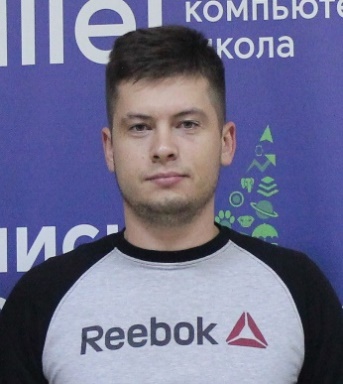 